22.05.2020 r.1.Ćwicz z Gumi misiem https://www.youtube.com/watch?v=oGJg1RSOof42. Rozwiąż krzyżówkę.zgodnie z tradycją widząc kominiarza łapiemy się za niego, żeby mieć szczęście czyści go kominiarz leci z komina na niej zawiązana jest kula do czyszczenia kominów ubranie kominiarza to…. po niej kominiarz wchodzi na dach „kurz” w kominie Nazwa kapelusza, który nosi kominiarz Służy do czyszczenia kominów   dba o nasze bezpieczeństwo.3. Zabawy matematyczne z guzikami.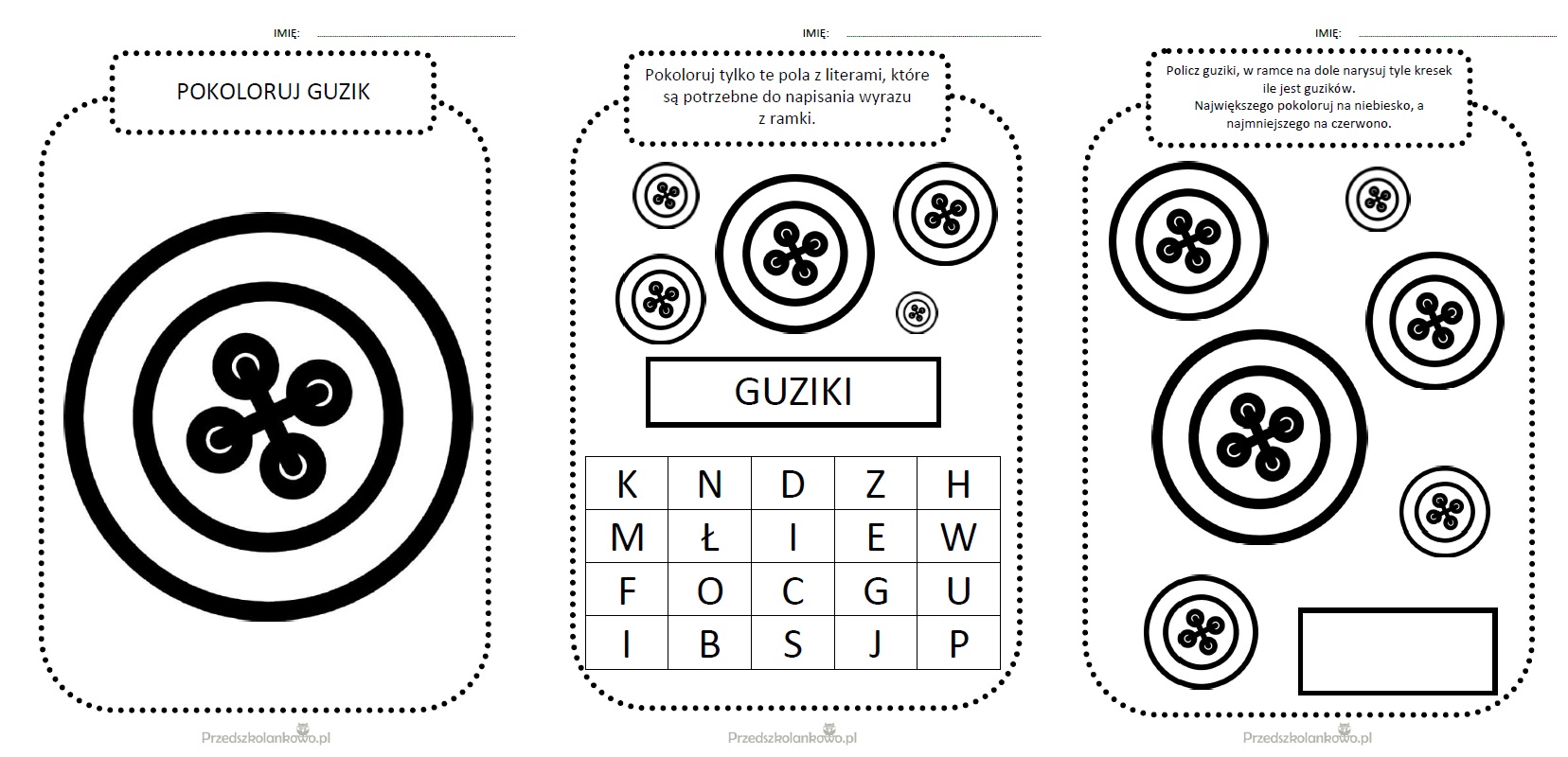 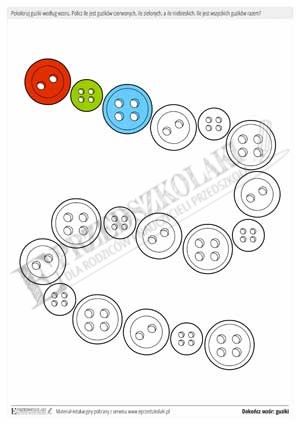 